ВООЗ щодо наслідків курінняЩорічно понад п'ять мільйонів осіб умирають через куріння.Понад 600 000 осіб, які не курять, умирають від впливу вторинного тютюнового диму від цигарок у закритих приміщеннях.Серед дорослих людей тютюновий дим викликає серйозні серцево-судинні та респіраторні захворювання, включаючи ішемічну хворобу серця і рак легенів.Серед дітей грудного віку він викликає раптову смерть. У вагітних жінок цей дим призводить до народження дітей з низькою масою тіла.Приблизно 40 % всіх дітей систематично піддаються впливові вторинного тютюнового диму в будинках.Третина всіх випадків смертей, пов'язаних із вдиханням вторинного тютюнового диму, відбувається серед дітей.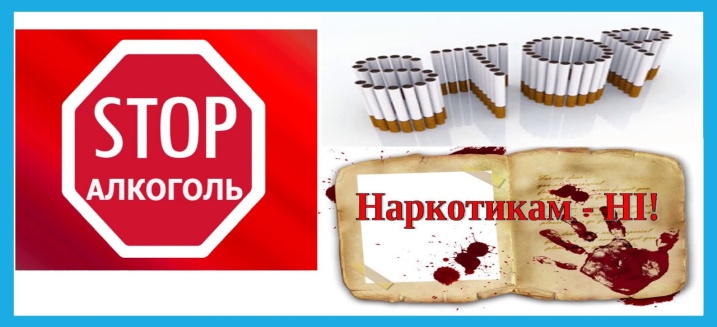 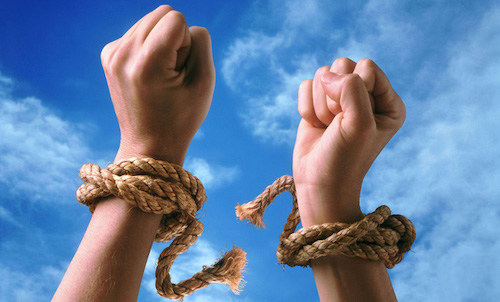 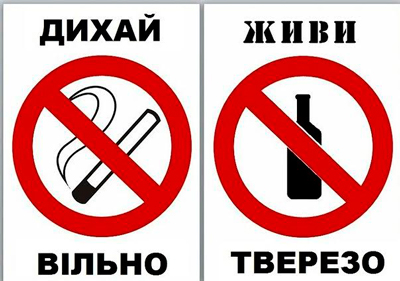 ВООЗ щодо вживання алкоголюЧерез надмірне вживання алкоголю у світі щороку помирає 3,3 млн осіб, що становить 5,9 % усіх смертельних випадків.Серед людей віком 20-39 років приблизно 25 % усіх смертельних випадків пов'язані з алкоголем.Шкідливе вживання алкоголю призводить до психічних і поведінкових розладів, порушень здоров'я, а також травм.Установлено причиново-наслідкові зв'язки між надмірним уживанням алкоголю та інфекційними захворюваннями, що передаються статевим шляхом.Вживання алкоголю завдає значної соціальної і економічної шкоди окремим людям і суспільству загалом.     РОЗІРВИ КОЛО                   ЗАЛЕЖНОСТІ!Ознаки наркотичної залежності: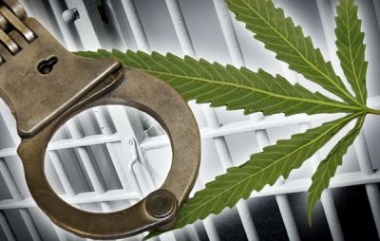 вживання психоактивних речовин , щоб відволіктися від проблем;нав’язливі думки про те, щоб дістати чергову дозу;продаж речей чи крадіжки, щоб роздобути гроші;провали в пам’яті, коли неможливо згадати, що робив напередодні;поява нових друзів, які вживають психоактивні речовини;відсторонення від родини і давніх друзів;втрата інтересу до всього, що раніше цікавило;напади тривоги, депресії, люті;постійні обіцянки не вживати наркотики, невдалі спроби зупинитися;вживання психоактивних речовин наодинці;виникнення абстинентного синдрому через відсутність наступної дози;потреба вживати більшу дозу, щоб відчути той самий ефект. 